В соответствии с решением Собрания депутатов Васильево-Ханжоновского сельского поселения от 27 декабря  2021г.  № 23 « О внесении изменений в решение Собрания депутатов Васильево-Ханжоновского сельского поселения от 28.01.2019 года № 95 «Об утверждении положения об оплате труда работников, осуществляющих техническое обеспечение деятельности органов местного самоуправления Васильево-Ханжоновского сельского поселения и обслуживающего персонала органов местного самоуправления Васильево-Ханжоновского сельского поселения»,  на основании Устава муниципального образования «Васильево-Ханжоновское сельское поселение», Администрация  Васильево-Ханжоновского  сельского   поселения   п о с т а н о в л я е т:         1.  Утвердить Положение об условиях и порядке выплаты ежемесячной надбавки за интенсивность и высокие результаты работы работникам, осуществляющих  техническое обеспечение деятельности органов местного самоуправления Васильево-Ханжоновского сельского согласно приложению.2.  Настоящее постановление вступает в силу с  01.01.2022 г. 3.  Признать утратившим силу постановление Администрации Васи   льево-Ханжоновского сельского поселения от 05.02.2019 г. № 21 «Об   утверждении Положения об условиях и порядке выплаты ежемесячной надбавки к должностному окладу за интенсивность и высокие результаты  работникам, не отнесенным к  должностям муниципальной службы и осуществляющим техническое обеспечение  деятельности  аппарата и органов  администрации  Васильево-Ханжоновского сельского поселения»             4.  Контроль за выполнением постановления оставляю за собой.Глава АдминистрацииВасильево-Ханжоновского сельского поселения	                                            С.Н. Зацарная                                                                                Приложениек постановлению Администрации Васильево-Ханжоновского поселения от 29.12. 2021  г.  №  46 ПОЛОЖЕНИЕоб условиях и порядке выплаты ежемесячной надбавки за интенсивность и высокие результаты работы работникам, осуществляющим  техническое обеспечение деятельности органов местного самоуправления Васильево-Ханжоновского сельского поселения Настоящее Положение определяет условия и порядок выплаты ежемесячной надбавки  за интенсивность и высокие результаты работы работникам, осуществляющим техническое обеспечение деятельности органов местного самоуправления Васильево-Ханжоновского сельского (далее – технический персонал).Ежемесячная надбавка за интенсивность и высокие результаты работы устанавливается техническому персоналу к должностному окладу в следующих размерах: работникам из числа  технического персонала: старшему инспектору- до 200  процентов  должностного оклада;  другим категориям  работников из числа  технического персонала:   инспектору- от 100 до 150 процентов должностного оклада.Надбавка назначается Главой Администрации Васильево-Ханжоновского сельского поселения  персонально работникам аппарата Администрации Васильево-Ханжоновского сельского поселения  Надбавка может быть увеличена  или уменьшена при изменении степени сложности и напряженности работы, но в пределах средств, предусмотренных на эти цели.Надбавка не устанавливается в период прохождения работниками испытательного срока, работающим временно либо по совместительству.При уходе работника в отпуск по уходу за ребенком выплата надбавки  прекращается. Надбавка данной категории лиц устанавливается после выхода из отпуска по уходу за ребенком в порядке, установленном  данным Положением.При утверждении фондов оплаты труда сверх суммы средств, направляемых для выплаты  должностных окладов техническому персоналу, предусматриваются следующие средства на выплату (в расчете на год):- ежемесячной надбавки к должностному окладу за интенсивность и высокие результаты работы – в размере 18 должностных  окладов.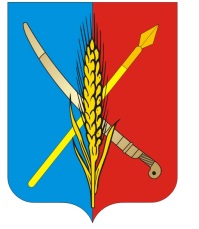                      
 				      АДМИНИСТРАЦИЯВасильево-Ханжоновского сельского поселенияНеклиновского района Ростовской областиПОСТАНОВЛЕНИЕ                                                                     с. Васильево-Ханжоновка « 29 »  декабря   2021  г.    					          №  46Об утверждении Положения об условиях и порядке выплаты ежемесячной надбавки за интенсивность и высокие результаты работы работникам, осуществляющим  техническое обеспечение деятельности органов местного самоуправления Васильево-Ханжоновского  сельского поселения 